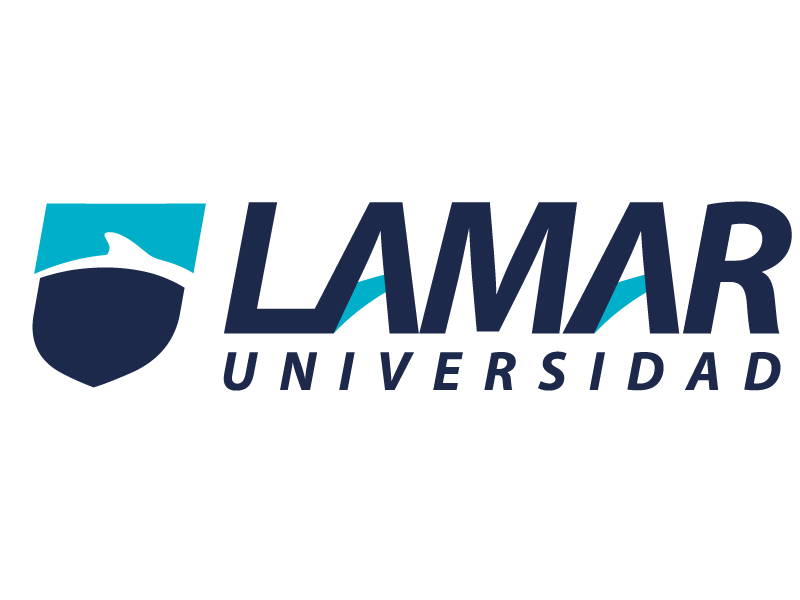 Daniel Pelayo ZarateCaracterísticas de los seres vivosProf. Daniel Rojas31/01/2017